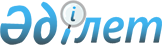 Әкімдіктің 2015 жылғы 12 мамырдағы № 190 "Қостанай облысы әкімдігінің табиғи ресурстар және табиғат пайдалануды реттеу басқармасы" мемлекеттік мекемесі туралы ережені бекіту туралы" қаулысының күші жойылды деп тану туралыҚостанай облысы әкімдігінің 2016 жылғы 7 қарашадағы № 498 қаулысы. Қостанай облысының Әділет департаментінде 2016 жылғы 16 қарашада № 6703 болып тіркелді
      "Құқықтық актілер туралы" 2016 жылғы 6 сәуірдегі Қазақстан Республикасы Заңына сәйкес Қостанай облысының әкімдігі ҚАУЛЫ ЕТЕДІ:
      1. Қостанай облысы әкімдігінің 2015 жылғы 12 мамырдағы № 190 "Қостанай облысы әкімдігінің табиғи ресурстар және табиғат пайдалануды реттеу басқармасы" мемлекеттік мекемесі туралы ережені бекіту туралы" қаулысының күші жойылды деп танылсын (Нормативтік құқықтық актілерді мемлекеттік тіркеу тізілімінде № 5627 болып тіркелген, "Қостанай таңы" газетінде 2015 жылғы 9 маусымда жарияланған).
      2. Осы қаулы алғашқы ресми жарияланған күнінен кейін күнтізбелік он күн өткен соң қолданысқа енгізіледі.
					© 2012. Қазақстан Республикасы Әділет министрлігінің «Қазақстан Республикасының Заңнама және құқықтық ақпарат институты» ШЖҚ РМК
				
      Облыс әкімі

А. Мұхамбетов
